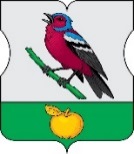 СОВЕТ ДЕПУТАТОВМУНИЦИПАЛЬНОГО ОКРУГА ЗЯБЛИКОВОРЕШЕНИЕ02.11.2022 №МЗБ-01-03-90/22Об утверждении Положения о Комиссии Совета депутатов муниципального округа Зябликово по организации работы Совета депутатов и развитию муниципального округа ЗябликовоВ соответствии с пунктом 13 части 4 статьи 12 Закона города Москвы от 6 ноября 2002 года № 56 «Об организации местного самоуправления в городе Москве», пунктом 9 статьи 5 Устава муниципального округа Зябликово Совет депутатов муниципального округа Зябликово решил:Утвердить Положение о Комиссии Совета депутатов муниципального округа Зябликово по организации работы Совета депутатов и развитию муниципального округа Зябликово (приложение 1).Утвердить персональный состав Комиссии Совета депутатов муниципального округа Зябликово по организации работы Совета депутатов и развитию муниципального округа Зябликово (приложение 2). Опубликовать настоящее решение в бюллетене «Московский муниципальный вестник» и разместить на официальном сайте муниципального округа Зябликово www.mos-zyablikovo.ru в информационно-телекоммуникационной сети «Интернет».Признать утратившим силу решение Совета депутатов муниципального округа Зябликовоот 01.11.2017 №МЗБ-01-03-116/17 «Об утверждении Положения о Комиссии Совета депутатов муниципального округа Зябликово по развитию муниципального округа Зябликово». Настоящее решение вступает в силу со дня его принятия.Контроль за выполнением настоящего решения возложить на главу муниципального округа Зябликово Семёнова Д.В.Глава муниципального округа Зябликово                                                                                     Д.В. СемёновПриложение 1к решению Совета депутатов                                                                                                муниципального округа Зябликово                                                                                                от 02.11.2022 №МЗБ-01-03-90/22Положениео Комиссии Совета депутатов муниципального округа Зябликово по организации работы Совета депутатов и развитию муниципального округа ЗябликовоОбщие положенияКомиссия по организации работы Совета депутатов и развитию муниципального округа Зябликово (далее - Комиссия) является постоянно действующим рабочим органом Совета депутатов муниципального округа Зябликово (далее – Совет депутатов) и образуется на срок полномочий депутатов Совета депутатов очередного созыва.Комиссия действует на основе законов города Москвы, Устава муниципального округа Зябликово (далее – муниципального округа), Регламента Совета депутатов, настоящего Положения и руководствуется решениями Совета депутатов.Формирование Комиссии, утверждение её персонального состава, внесение изменений в него, а также упразднение Комиссии осуществляется решениями Совета депутатов. Основные задачи и предметы ведения Комиссии	      2.1. Комиссия осуществляет подготовку проектов решений, обращений, а также заключения на внесенные в Совет депутатов проекты и иные материалы в соответствии с предметами своего ведения, организует исполнение решений Совета депутатов и осуществляет контроль за их исполнением (на основании решения Совета депутатов).          2.2. Вопросами ведения Комиссии являются:                     1) организация работы Совета депутатов по реализации отдельных полномочий города Москвы в сфере организации деятельности управы района города Москвы (далее – управа района) и городских организаций;    2) организация работы Совета депутатов по реализации отдельных полномочий города Москвы в сфере благоустройства;организация работы Совета депутатов по реализации полномочий по формированию и утверждению плана дополнительных мероприятий по социально-экономическому развитию;организация работы Совета депутатов по реализации отдельных полномочий города Москвы в сфере капитального ремонта и содержания жилищного фонда;организация работы Совета депутатов по реализации отдельных полномочий города Москвы в сфере размещения объектов капитального строительства;организация работы Совета депутатов по реализации отдельных полномочий города Москвы в сфере размещения некапитальных объектов.2.3. Предметами ведения Комиссии являются:разработка проекта Устава и внесение в него изменений и дополнений;подготовка предложений по организации работы Совета депутатов, планов и повесток для заседаний Совета депутатов;подготовка предложений по образованию комиссий Совета депутатов в соответствии с законами города Москвы, Уставом муниципального округа;подготовка проектов решений о внесении предложений в уполномоченные органы исполнительной власти города Москвы об установлении упразднении на территории муниципального округа особо охраняемых природных территорий, природных и озелененных территорий в городе Москве;подготовка проектов решений о внесении предложений в уполномоченные органы исполнительной власти города Москвы по организации и изменению маршрутов, режима работы, остановок наземного городского пассажирского транспорта;подготовка проектов решений о внесении предложений в уполномоченные органы исполнительной власти города Москвы по повышению эффективности охраны общественного порядка на территории муниципального округа;подготовка проектов решений о внесении предложений в уполномоченные органы исполнительной власти города Москвы по благоустройству территории муниципального округа;         8) подготовка проектов решений о внесении предложений в соответствии с Законом города Москвы от 25 июня 2008 года № 28 «Градостроительный кодекс города Москвы» в орган исполнительной власти города Москвы, уполномоченный в области градостроительного проектирования и архитектуры, или в соответствующую окружную комиссию по вопросам градостроительства, землепользования и застройки при Правительстве Москвы предложений в части, касающейся территории муниципального округа:а) к проектам Генерального плана города Москвы, изменений Генерального плана города Москвы;б) к проектам правил землепользования и застройки;в) к проектам территориальных, отраслевых схем, содержащих положения о развитии, реконструкции, реорганизации жилых территорий, особо охраняемых природных территорий, природных и озелененных территорий, территорий в зонах охраны объектов культурного наследия и исторических зонах;г) к проектам планировки территорий;д) к проектам межевания не подлежащих реорганизации жилых территорий, на территориях которых разработаны указанные проекты;е) к проектам решений о предоставлении разрешений на условно разрешенный вид использования земельного участка, объекта капитального строительства или на отклонение от предельных параметров разрешенного строительства, реконструкции объекта капитального строительства;подготовка проектов решений о внесении предложений в Комиссию по монументальному искусству предложений по возведению на территории муниципального образования произведений монументально-декоративного искусства;подготовка проектов решений о проведении дополнительных мероприятий по социально-экономическому развитию района Зябликово города Москвы;обобщение предложений депутатов Совета депутатов и жителей по вопросам к отчету главы управы района, подготовка проекта перечня вопросов к главе управы района;подготовка проектов решений по вопросу заслушивания информации главы управы района и руководителей городских организаций;подготовка проекта решения о согласовании внесенного главой управы района ежегодного адресного перечня дворовых территорий для проведения работ по благоустройству дворовых территорий;подготовка проекта решения о согласовании внесенного главой управы района ежегодного адресного перечня многоквартирных домов, подлежащих капитальному ремонту полностью или за счет средств бюджета города Москвы;подготовка проекта решения о согласовании проекта правового акта уполномоченного органа исполнительной власти города Москвы содержащего решения о подготовке проекта планировки территории, предусматривающего размещение объекта религиозного назначения;   согласование подготовленного на основании схемы расположения земельного участка на кадастровом плане территории проекта правового акта уполномоченного органа исполнительной власти города Москвы о предварительном согласовании предоставления земельного участка в целях размещения объектов гаражного назначения и объектов религиозного назначения;подготовка проекта решения о согласовании схемы и проекта изменения схемы размещения нестационарных торговых объектов;подготовка проекта решения о согласовании проекта схемы и проекта изменении схемы размещения сезонных кафе;подготовка проекта решения о согласовании проекта схемы и проекта изменении схемы размещения иных объектов, предусмотренных Правительством Москвы.Функции комиссииВ соответствии с предметом ведения Комиссия осуществляет:подготовку материалов к заседанию Совета депутатов по вопросам своего ведения;разработку проектов решений по собственной инициативе или по поручению Совета депутатов, обращений Совета депутатов, внесение подготовленных Комиссией материалов на заседании Совета депутатов, в органы исполнительной власти города Москвы;при необходимости предварительное обсуждения внесенных в Совет депутатов проектов, подготовку заключений по ним, рассмотрение и внесение поправок к принятым проектам;взаимодействие с другими рабочими органами Совета депутатов, аппаратом Совета депутатов, территориальными органами исполнительной власти, органами местного самоуправления в городе Москве в пределах компетенции Комиссии;подготовку предложений по осуществлению Советом депутатов, предусмотренных Уставом контрольных функций;сбор и анализ информации по вопросам, находящимся в ведении Комиссии.IV. Формирование и состав Комиссии4.1. Формирование Комиссии, утверждение ее персонального состава, внесение изменений в него, а также упразднение Комиссии осуществляется решениями Совета депутатов, принимаемыми в порядке, установленном Регламентом Совета депутатов в соответствии с настоящим Положением. 4.2 Члены Комиссии избираются Советом депутатов из состава Совета депутатов большинством голосов от численности депутатов, установленной Уставом муниципального округа (далее - установленная численность депутатов Совета депутатов). Общее число членов Комиссии устанавливается решением Совета депутатов и не может быть менее трех человек.4.3. Председатель Комиссии, избирается большинством голосов от установленного числа членов Комиссии.V. Полномочия Председателя и членов Комиссии 5.1. Председатель Комиссии: 1) осуществляет руководство деятельностью Комиссии и организует ее работу, в том числе формирует повестку дня заседания Комиссии и список приглашенных для участия в заседаниях лиц;2) ведет заседания Комиссии;3) распределяет обязанности между членами Комиссии;4) созывает внеочередное заседание Комиссии;5)  представляет Комиссию в органах государственной власти и органах местного самоуправления; 6) обладает правом подписи заключений Комиссии.5.2. Члены Комиссии имеют право:1) вносить вопросы и предложения на рассмотрение Комиссии, участвовать в подготовке, обсуждении и принятии по ним решений, а также в организации их реализации и контроле за их выполнением;2)  по поручению Комиссии выступать от имени Комиссии на заседаниях Совета депутатов и его рабочих органов с докладами по вопросам, относящимся к ведению Комиссии;3) представлять Совету депутатов свое особое мнение в случаях несогласия с принятым Комиссией решением;4)  принимать участие в работе других комиссий и рабочих групп Совета депутатов.VI. Организация деятельности Комиссии6.1. Комиссия осуществляет свои полномочия на заседаниях.  Заседание считается правомочным, если на нем присутствует более половины от общего числа членов Комиссии.6.2. Решения Комиссии принимаются простым большинством голосов присутствующих на заседании ее членов. В случае равенства голосов, поданных “за” и “против”, голос Председателя Комиссии является определяющим.6.3. На заседании Комиссии ведется протокол, который подписывается Председателем и техническим секретарем.6.4. Организационное обеспечение деятельности Комиссии осуществляет аппарат Совета депутатов. Руководителем аппарата Совета депутатов из числа муниципальных служащих аппарата Совета депутатов по согласованию с Председателем Комиссии назначается технический секретарь Комиссии (далее – Секретарь). 6.5. Секретарь исполняет следующее обязанности:	1) обеспечивает делопроизводство Комиссии;	2) готовит материалы к заседанию Комиссии;	3) уведомляет о месте и времени очередного заседания Комиссии не менее чем за двое суток Председателя и членов Комиссии, а также заблаговременно информирует об этом других депутатов Совета депутатов и иных участников заседания;	4) обеспечивает регистрацию участников заседания Комиссии;	5) ведет протоколы заседаний Комиссии.6.6. Заседания Комиссии проводятся в помещении, предоставленном аппаратом Совета депутатов.Приложение 2к решению Совета депутатов                                                                                                муниципального округа Зябликово                                                                                                от 02.11.2022 №МЗБ-01-03-90/22Состав Комиссии Совета депутатов муниципального округа Зябликово по организации работы Совета депутатов и развитию муниципального округа Зябликово  Члены комиссии:Председатель комиссии:Тиханова А.В.- депутат Совета депутатов муниципального округа ЗябликовоСекретарь:            Каляев А.В.- депутат Совета депутатов муниципального округа ЗябликовоАнисимова С.Г.- депутат Совета депутатов муниципального округа ЗябликовоХаритонова А.Г.- депутат Совета депутатов муниципального округа ЗябликовоСемёнов Д.В.- глава муниципального округа ЗябликовоПушкин П.П.- заместитель Председателя Совета депутатов муниципального округа ЗябликовоГуридова Т.И.                                                    - начальник организационного отдела аппарата Совета депутатов муниципального округа Зябликово